Name of Journal: World Journal of Gastrointestinal EndoscopyManuscript NO: 70800Manuscript Type: ORIGINAL ARTICLERetrospective StudyTexture and color enhancement imaging in magnifying endoscopic evaluation of colorectal adenomasToyoshima O et al. TXI for colorectal adenomaOsamu Toyoshima, Toshihiro Nishizawa, Shuntaro Yoshida, Tomoharu Yamada, Nariaki Odawara, Tatsuya Matsuno, Miho Obata, Ken Kurokawa, Chie Uekura, Mitsuhiro FujishiroOsamu Toyoshima, Toshihiro Nishizawa, Shuntaro Yoshida, Tomoharu Yamada, Nariaki Odawara, Tatsuya Matsuno, Miho Obata, Ken Kurokawa, Chie Uekura, Gastroenterology, Toyoshima Endoscopy Clinic, Tokyo 157-0066, JapanToshihiro Nishizawa, Department of Gastroenterology and Hepatology, International University of Health and Welfare, Narita Hospital, Narita 286-8520, Chiba, JapanTomoharu Yamada, Nariaki Odawara, Tatsuya Matsuno, Miho Obata, Ken Kurokawa, Chie Uekura, Mitsuhiro Fujishiro, Department of Gastroenterology, Graduate School of Medicine, The University of Tokyo, Tokyo 113-8655, JapanAuthor contributions: Toyoshima O contributed to conception of article, drafted the article, took endoscopic images, reviewed the endoscopic images, did statistical analysis, and approved final manuscript; Nishizawa T contributed to conception of article, drafted the article, reviewed the endoscopic images, and approved final manuscript; Yoshida S, Yamada T, Matsuno T, and Odawara N reviewed the endoscopic images, critically reviewed, and approved final manuscript; Obata M, Kurokawa K, Uekura C, and Fujishiro M contributed to critical review and approved final manuscript.Corresponding author: Toshihiro Nishizawa, MD, PhD, Professor, Department of Gastroenterology and Hepatology, International University of Health and Welfare, Narita Hospital, 852 Hatakeda, Narita 286-8520, Chiba, Japan. nisizawa@kf7.so-net.ne.jpReceived: August 15, 2021Revised: September 18, 2021Accepted: January 6, 2022Published online: February 16, 2022AbstractBACKGROUNDOlympus Corporation has developed texture and color enhancement imaging (TXI) as a novel image-enhancing endoscopic technique.AIMTo investigate the effectiveness of TXI in identifying colorectal adenomas using magnifying observation.METHODSColorectal adenomas were observed by magnified endoscopy using white light imaging (WLI), TXI, narrow band imaging (NBI), and chromoendoscopy (CE). This study adopted mode 1 of TXI. Adenomas were confirmed by histological examination. TXI visibility was compared with the visibility of WLI, NBI, and CE for tumor margin, and vessel and surface patterns of the Japan NBI expert team (JNET) classification. Three expert endoscopists and three non-expert endoscopists evaluated the visibility scores, which were classified as 1, 2, 3, and 4.RESULTSSixty-one consecutive adenomas were evaluated. The visibility score for tumor margin of TXI (3.47 ± 0.79) was significantly higher than that of WLI (2.86 ± 1.02, P < 0.001), but lower than that of NBI (3.76 ± 0.52, P < 0.001), regardless of the endoscopist’s expertise. TXI (3.05 ± 0.79) had a higher visibility score for the vessel pattern of JNET classification than WLI (2.17 ± 0.90, P < 0.001) and CE (2.47 ± 0.87, P < 0.001), but lower visibility score than NBI (3.79 ± 0.47, P < 0.001), regardless of the experience of endoscopists. For the visibility score for the surface pattern of JNET classification, TXI (2.89 ± 0.85) was superior to WLI (1.95 ± 0.79, P < 0.01) and CE (2.75 ± 0.90, P = 0.002), but inferior to NBI (3.67 ± 0.55, P < 0.001).CONCLUSIONTXI provided higher visibility than WLI, lower than NBI, and comparable to or higher than CE in the magnified observation of colorectal adenomas.Key Words: Texture and color enhancement imaging; Adenoma; Colonoscopy; Narrow band imaging; Japan NBI Expert Team; Olympus©The Author(s) 2022. Published by Baishideng Publishing Group Inc. All rights reserved. Citation: Toyoshima O, Nishizawa T, Yoshida S, Yamada T, Odawara N, Matsuno T, Obata M, Kurokawa K, Uekura C, Fujishiro M. Texture and color enhancement imaging in magnifying endoscopic evaluation of colorectal adenomas. World J Gastrointest Endosc 2022; 14(2): 96-105URL: https://www.wjgnet.com/1948-5190/full/v14/i2/96.htm DOI: https://dx.doi.org/10.4253/wjge.v14.i2.96Core Tip: Texture and color enhancement imaging (TXI) has been developed as a novel image-enhancing endoscopy. Colorectal adenomas were observed by magnified endoscopy using white light imaging (WLI), TXI, narrow band imaging (NBI), and chromoendoscopy (CE). TXI visibility was compared with the visibility of WLI, NBI, and CE for tumor margin, and vessel and surface patterns of the Japan NBI Expert Team (JNET) classification. TXI provided higher visibility than WLI and lower than NBI for tumor margin. TXI showed higher visibility than WLI and CE, and lower than NBI for the vessel and surface patterns of the JNET classification.INTRODUCTIONColorectal adenomas are precursors to colorectal cancer and their removal prevents occurrence of cancer in this region. Endoscopists with higher adenoma detection rates have lower colorectal cancer incidence and mortality in their patients than those with lower adenoma detection rates[1,2]. Currently, adenomas are a common finding. Hilsden et al[3] reported the following benchmarks of adenoma detection rates: minimally acceptable, 25%; standard of care, 30%; and aspirational, 39%. It is recommended that the endoscopists overcome the “minimally acceptable” threshold[3,4]. Therefore, accurate diagnosis of colorectal adenomas is crucial in clinical practice[5-7].Recent advances in endoscopic technology have improved the accuracy of endoscopy using image-enhanced endoscopy (IEE) for lesions that are difficult to observe using conventional white light imaging (WLI). Since narrow band imaging (NBI) was developed as an IEE modality, evidence on the usefulness of IEE has been accumulated and IEE is commonly used in daily practice. NBI selects blue and green wavelengths using optical filters with the elimination of red light, thus emphasizing mucosal surface structures and blood vessels[8]. NBI has been reported to be effective in detecting[9] and characterizing lesions[10-12]. Following NBI, blue light imaging (BLI) and linked color imaging (LCI) have become available as new IEE modalities. BLI and LCI irradiate mucosa with a short wavelength, narrow-band light, which includes light amplification by stimulated emission of radiation or light emitting diode, without an optical filter. Furthermore, the acquired color information is reallocated to different colors that are similar to the mucosal color, resulting in improved performance in depicting blood vessels. In addition, image processing that enhances color separation for red color permits clear visualization of red blood vessels and white pits in LCI[13]. The efficacy of BLI and LCI has also been extensively reported[14]. Texture and color enhancement imaging (TXI), which is a novel method to enhance images, was developed in the new endoscopy system EVIS X1 (Olympus Corporation, Tokyo, Japan) in 2020.TXI is designed to enhance three image factors, including texture, brightness, and color, in WLI to clearly define subtle tissue differences by applying the retinex theory[15,16]. Retinex is based on the theory of “color constancy” and “brightness constancy”, in which the human eye can perceive color and brightness regardless of the illumination light. TXI consists of the following six processes. First, the input image is split into two layers, base and detail. Next, the brightness in the dark regions of the base layer is adjusted. Tone-mapping is applied to the corrected base layer in step three. Fourth, texture enhancement is applied to the detail layer to enhance the subtle contrast. In step five, the base layer after tone-mapping and the detail layer after texture enhancement are recombined. A TXI image produced in the fifth step is immediately displayed in TXI mode 2. In the final step, color enhancement is applied to the output of TXI mode 1 to more clearly define the slight color contrast. The color enhancement algorithm of TXI was designed to expand the color difference between red and white hues in the image[16].The Japan NBI Expert Team (JNET) classification is a standard for diagnosing the histology of a neoplasm by observing the surface structure (vessel pattern and surface pattern) of the neoplasm using magnified NBI. The JNET classification is widely used in clinical practice for the diagnosis of adenoma. It has proven to be useful for the diagnosis of superficial colorectal neoplasms in a clinical setting by both expert and non-expert endoscopists[12]. A meta-analysis suggested that the diagnostic efficacy of the JNET classification may be equivalent to that of the Pit pattern classification[17]. Furthermore, the algorithm for the treatment of colorectal polyps using the JNET classification was reported to be valid[18]. Meanwhile, evidence supports that chromoendoscopy (CE) increases colorectal polyp detection and contributes to accurate polyp diagnosis[6,19-22].Currently, the only clinical studies on TXI that have already been published are those by Ishikawa et al[23] and Abe et al[24], wherein TXI was used for imaging the stomach. Some clinical trials on the efficacy of TXI in colorectal polyp observation are ongoing; however, no published reports on colonoscopy are available in PubMed or the Cochrane Library. Therefore, the aim of this study was to investigate the effectiveness of TXI for colorectal adenomas. The visibility of TXI was compared with the visibility of WLI, NBI, and CE for the tumor margin and JNET classification pattern using magnifying observation.MATERIALS AND METHODSPatientsPatients who underwent colonoscopy at Toyoshima Endoscopy Clinic (Tokyo, Japan), which is a representative clinic in Japan, from April to May 2021, were enrolled. Patients with removed adenomas were eligible for the study. When patients had multiple adenomas, they were treated individually. Adenomas were diagnosed histopathologically. Indications for colonoscopy included screening, examination of symptoms, investigation for a positive fecal immunochemical test, and polyp surveillance. Patients with inflammatory bowel disease were excluded. EthicsThis study was conducted in accordance with the ethical guidelines for medical studies in Japan. Written informed consent was obtained from the patients at the time of colonoscopy to use their data for research purposes. The study design was described in a protocol prepared by Toyoshima Endoscopy Clinic and was approved by the Certificated Review Board, Yoyogi Mental Clinic on July 16, 2021 (approval No. RKK227). We published this study’s protocol on our institute’s website (http://www.ichou.com) so that patients could opt out of the study if they did not wish to participate. All clinical investigations were conducted in accordance with the ethical guidelines of the Declaration of Helsinki.EndoscopyEVIS X1 video system center (CV-1500), 4 K resolution ultra-high-definition liquid crystal display monitor (OEV321UH), and colonoscope CF-HQ290Z (Olympus Corporation, Tokyo, Japan) were used in this study setting. TXI has two methods, namely modes 1 and 2, and the enhancement of brightness and texture is similar between them. Because the enhancement of the color contrast of mode 1 is superior to that of mode 2[16], this study adopted mode 1. For the enhanced structure level, A8 was selected for WLI, NBI, and CE. The type A mode is ideal for observation of larger mucosal tissues with high contrast, whereas the type B mode is suitable for observation of vascular tissues. There are eight levels among the type A mode, of which A8 is the most emphasized, and A1 is the least emphasized mode. A 0.05% indigo carmine was used for the CE. The T-File System (STS-Medic Inc., Tokyo, Japan) was used to file the endoscopic images and document the endoscopic findings.One expert endoscopist performed colonoscopy and magnified observation using the WLI, TXI, NBI, and CE modalities. Lesions were first washed carefully with water to remove the mucus and dye from the mucosal surface; then, images were obtained through WL, TXI, and NBI. The lesions were subsequently stained for CE. The endoscopist took an image within 15 s for each modality.Visibility scoringWe investigated the visibility of the tumor margin, and the vessel and surface patterns according to the JNET classification. The vessel pattern shows the pattern of superficial microvessels, which appear red in WLI, TXI, and CE, and brown in NBI. The surface pattern indicates the pattern of superficial crypts, which appear whitish in all modalities. JNET type 2A corresponds to the histopathological classification of low-grade intramucosal neoplasia, including adenoma. The vessel pattern of type 2A is of a regular caliber and distribution (meshed and/or spiral pattern). The surface pattern of type 2A is defined as regular (tubular, branched, and/or papillary)[10-12].As in previous reports, the visibility score was defined as follows: score 4, excellent (easily detectable); score 3, good (detectable with careful observation); score 2, fair (hardly detectable without careful examination); score 1, poor (not detectable without repeated careful examination)[12,14]. Representative images of each score are shown in Figures 1, 2, and 3.Three expert endoscopists and three non-expert endoscopists evaluated the visibility score. The images studied were observed without zooming. The endoscopist assessed all images at the same size and magnification. A physician with more than 5000 experiences in colonoscopy was defined as an expert endoscopist and one with less than 5000 experiences was considered a non-expert[12].OutcomesThe main outcomes of this study were the mean visibility scores for tumor margin, vessel pattern of JNET classification, and surface pattern of JNET classification based on WLI, TXI, NBI, and CE observations. We collected data on age and sex of the patients, the location of adenomas, size of adenomas, morphology of adenomas based on the Paris endoscopic classification of neoplastic lesions[25], histological subtype (i.e., tubular or villous) of adenomas, and atypia of adenomas as clinicopathological characteristics.Statistical analysisThe visibility scores of TXI and other modalities were compared using the Wilcoxon signed-rank test. Statistical significance was defined as a P value less than 0.05. All statistical data were analyzed using the statistical software Ekuseru-Toukei 2015 (Social Survey Research Information Co., Ltd., Tokyo, Japan).RESULTSPatientsThe clinicopathological characteristics of the 37 consecutive patients with 61 adenomas evaluated in this study are shown in Table 1. The mean age was 59.1 years, and men accounted for 51.4%. Of the adenomas with an average size of 4.2 mm, 78.7% were located on the right side, 86.9% had a flat morphology, and all were tubular subtype with low-grade dysplasia.Visibility score for tumor marginThe visibility score for the tumor margin of TXI was higher than that of WLI, but lower than that of NBI. Similar tendencies were obtained regardless of the endoscopist’s expertise (Table 2).Visibility score for vessel pattern of JNET classificationTXI had a higher visibility score for vessel pattern of JNET classification than WLI and CE, but lower visibility score than NBI. Similar tendencies were observed regardless of the endoscopist’s experience (Table 2).Visibility score for surface pattern of JNET classificationThe visibility score of TXI for surface pattern of JNET classification was higher than those of WLI or CE, but lower than that of NBI. However, no difference was observed in the visibility scores between TXI and CE for non-expert endoscopists (Table 2).DISCUSSIONThis study showed that TXI provided higher visibility than WLI, but lower visibility than NBI for margin and surface structure (i.e., JNET patterns) of adenoma. Moreover, TXI had superior visibility for the surface structure of adenoma to CE. TXI is designed to enhance the three image components (i.e., texture, brightness, and color) of WLI because it clearly defines subtle tissue differences and minimizes gross changes that negatively impact familiarity.Although TXI was inferior to NBI in a detailed observation of the lesions, many endoscopists prefer to maintain consistency regarding the brightness and color in the original WLI because WLI is used as the standard practice for observation of the entire mucosa. As shown in this study, TXI may improve the balance of image features vital to an endoscopist searching for abnormalities, with texture enhancement, color enhancement, and selectively increased brightness.Olympus Corporation first developed the NBI in 2007. Fujifilm Corporation developed a similar BLI product. NBI uses ambient light with wavelengths of 415 nm and 540 nm, whereas BLI uses wavelengths of 410 and 450 nm. The images of NBI and BLI are similar. The diagnostic performances of NBI and BLI were also similar for colorectal and esophageal lesions[26]. Fujifilm Corporation developed the LCI. A randomized controlled trial showed that LCI was significantly superior to standard WLI colonoscopy for polyp detection[13]. Currently, LCI-based observations are becoming mainstream. However, Olympus did not have a mode corresponding to that of LCI until recently. Recently, Olympus released TXI as a mode similar to that of LCI.Although LCI and TXI have similar images, there are several differences in their principles. LCI uses the same illumination as BLI-bright, the images are converted to resemble those of WLI, and color is enhanced such that red is changed to vivid red and white to clear white. On the other hand, TXI uses white light, brightness is adjusted, and texture and color are enhanced. In this study, TXI showed improved tumor margin visibility than WLI. Similar to LCI, TXI may contribute to the improvement in adenoma detection rate; however, future studies are warranted.In this study, the magnified TXI was inferior to the magnified NBI. Several reports have shown that magnified LCI with CE is superior to magnified BLI. Sakamoto et al[27] reported that magnified LCI with crystal violet staining provided more diagnostic information than magnified BLI and WLI. Kitagawa et al[28] reported that magnified LCI with indigo carmine was superior to magnified BLI. Magnified TXI with CE needs to be further investigated in future studies.Strengths and limitationsThe strength of this study is that it is the first report on the efficacy of TXI in colonoscopy. Second, this study targeted colorectal adenomas, which are common in daily practice; however, evaluation of visibility of malignant tumors is required. Artificial intelligence (AI) has made remarkable progress in the field of endoscopy[29], and we have shown the possible usefulness of TXI for AI endoscopy in the future.The present study has some limitations. This was a single-center, retrospective study. However, since our institution specializes in endoscopy, the endoscopic environment is well managed. Multicenter randomized control trials are required in the future. Since this study is only for magnified observation, it is desirable to study non-magnified observations as well. TXI has two modes: mode 1 and mode 2. Mode 2 includes brightness adjustment and texture enhancement, and mode 1 adds color enhancement to mode 2. Mode 2 is more natural than mode 1. Since TXI mode 1 was shown to be superior to TXI mode 2 in visibility for gastric neoplasms[23], only mode 1 was investigated in this study. However, comparative studies of visibility between modes 1 and 2 in colonoscopy should be conducted in the future. Additionally, since this study only used CF-HQ290Z, evaluation in various other scopes is necessary. Finally, colorectal adenomas that we investigated were as small as 4.2 mm, and most of them were morphologically flat (86.9%) and located in the proximal colon (78.7%), compared with the adenomas in previous Japanese studies[12]. Our previous study showed that an expert endoscopist with a high adenoma detection rate frequently detected diminutive and flat adenomas in the proximal colon[22]. In the present study, one expert endoscopist conducted all colonoscopies; hence, the adenomas investigated cannot be generalized. In the future, studies with a larger number of cases evaluated by non-expert endoscopists are warranted.CONCLUSIONTXI provided higher visibility than WLI, lower than NBI, and comparable to or higher than CE in the magnified observation of colorectal adenomas. Further accumulation of evidence on the performance of TXI is required in the future.ARTICLE HIGHLIGHTSResearch backgroundOlympus Corporation has developed texture and color enhancement imaging (TXI) as a novel image-enhancing endoscopic technique.Research motivationThere are no reports on the use of TXI in the colon.Research objectivesTo investigated the effectiveness of TXI in identifying colorectal adenomas using magnifying observation.Research methodsColorectal adenomas were observed by magnified endoscopy using white light imaging (WLI), TXI, narrow band imaging (NBI), and chromoendoscopy (CE). TXI visibility was compared with the visibility of WLI, NBI, and CE for tumor margin, and vessel and surface patterns of the Japan NBI Expert Team (JNET) classification. The visibility scores were classified as 1, 2, 3, and 4.Research resultsSixty-one consecutive adenomas were evaluated. The visibility score for tumor margin of TXI was significantly higher than that of WLI, but lower than that of NBI. TXI had a higher visibility score for the vessel pattern of JNET classification than WLI and CE, but lower visibility score than NBI. For the visibility score for the surface pattern of JNET classification, TXI was superior to WLI and CE, but inferior to NBI.Research conclusionsTXI provided higher visibility than WLI, lower than NBI, and comparable to or higher than CE in the magnified observation of colorectal adenomas.Research perspectivesTXI may contribute to the improvement in adenoma detection rate. Further accumulation of evidence on the performance of TXI is required in the future.REFERENCES1 Nishihara R, Wu K, Lochhead P, Morikawa T, Liao X, Qian ZR, Inamura K, Kim SA, Kuchiba A, Yamauchi M, Imamura Y, Willett WC, Rosner BA, Fuchs CS, Giovannucci E, Ogino S, Chan AT. Long-term colorectal-cancer incidence and mortality after lower endoscopy. N Engl J Med 2013; 369: 1095-1105 [PMID: 24047059 DOI: 10.1056/NEJMoa1301969]2 Corley DA, Jensen CD, Marks AR, Zhao WK, Lee JK, Doubeni CA, Zauber AG, de Boer J, Fireman BH, Schottinger JE, Quinn VP, Ghai NR, Levin TR, Quesenberry CP. Adenoma detection rate and risk of colorectal cancer and death. N Engl J Med 2014; 370: 1298-1306 [PMID: 24693890 DOI: 10.1056/NEJMoa1309086]3 Hilsden RJ, Rose SM, Dube C, Rostom A, Bridges R, McGregor SE, Brenner DR, Heitman SJ. Defining and Applying Locally Relevant Benchmarks for the Adenoma Detection Rate. Am J Gastroenterol 2019; 114: 1315-1321 [PMID: 30848731 DOI: 10.14309/ajg.0000000000000120]4 Toyoshima O, Yoshida S, Nishizawa T, Yamakawa T, Arano T, Isomura Y, Kanazawa T, Ando H, Tsuji Y, Koike K. Simple feedback of colonoscopy performance improved the number of adenomas per colonoscopy and serrated polyp detection rate. Endosc Int Open 2021; 9: E1032-E1038 [PMID: 34222627 DOI: 10.1055/a-1393-5469]5 Ignjatovic A, East JE, Suzuki N, Vance M, Guenther T, Saunders BP. Optical diagnosis of small colorectal polyps at routine colonoscopy (Detect InSpect ChAracterise Resect and Discard; DISCARD trial): a prospective cohort study. Lancet Oncol 2009; 10: 1171-1178 [PMID: 19910250 DOI: 10.1016/S1470-2045(09)70329-8]6 Toyoshima O, Hata K, Yoshida S, Arita M. New-generation chromoendoscopy may increase confidence in the DISCARD2 study. Gut 2017 [DOI:10.1136/gutjnl-2017-314999]7 Karsenti D, Tharsis G, Burtin P, Venezia F, Tordjman G, Gillet A, Samama J, Nahon-Uzan K, Cattan P, Cavicchi M. Adenoma and advanced neoplasia detection rates increase from 45 years of age. World J Gastroenterol 2019; 25: 447-456 [PMID: 30700941 DOI: 10.3748/wjg.v25.i4.447]8 Boeriu A, Boeriu C, Drasovean S, Pascarenco O, Mocan S, Stoian M, Dobru D. Narrow-band imaging with magnifying endoscopy for the evaluation of gastrointestinal lesions. World J Gastrointest Endosc 2015; 7: 110-120 [PMID: 25685267 DOI: 10.4253/wjge.v7.i2.110]9 Muto M, Minashi K, Yano T, Saito Y, Oda I, Nonaka S, Omori T, Sugiura H, Goda K, Kaise M, Inoue H, Ishikawa H, Ochiai A, Shimoda T, Watanabe H, Tajiri H, Saito D. Early detection of superficial squamous cell carcinoma in the head and neck region and esophagus by narrow band imaging: a multicenter randomized controlled trial. J Clin Oncol 2010; 28: 1566-1572 [PMID: 20177025 DOI: 10.1200/JCO.2009.25.4680]10 Sano Y, Tanaka S, Kudo SE, Saito S, Matsuda T, Wada Y, Fujii T, Ikematsu H, Uraoka T, Kobayashi N, Nakamura H, Hotta K, Horimatsu T, Sakamoto N, Fu KI, Tsuruta O, Kawano H, Kashida H, Takeuchi Y, Machida H, Kusaka T, Yoshida N, Hirata I, Terai T, Yamano HO, Kaneko K, Nakajima T, Sakamoto T, Yamaguchi Y, Tamai N, Nakano N, Hayashi N, Oka S, Iwatate M, Ishikawa H, Murakami Y, Yoshida S, Saito Y. Narrow-band imaging (NBI) magnifying endoscopic classification of colorectal tumors proposed by the Japan NBI Expert Team. Dig Endosc 2016; 28: 526-533 [PMID: 26927367 DOI: 10.1111/den.12644]11 Iwatate M, Sano Y, Tanaka S, Kudo SE, Saito S, Matsuda T, Wada Y, Fujii T, Ikematsu H, Uraoka T, Kobayashi N, Nakamura H, Hotta K, Horimatsu T, Sakamoto N, Fu KI, Tsuruta O, Kawano H, Kashida H, Takeuchi Y, Machida H, Kusaka T, Yoshida N, Hirata I, Terai T, Yamano HO, Nakajima T, Sakamoto T, Yamaguchi Y, Tamai N, Nakano N, Hayashi N, Oka S, Ishikawa H, Murakami Y, Yoshida S, Saito Y; Japan NBI Expert Team (JNET). Validation study for development of the Japan NBI Expert Team classification of colorectal lesions. Dig Endosc 2018; 30: 642-651 [PMID: 29603399 DOI: 10.1111/den.13065]12 Kobayashi S, Yamada M, Takamaru H, Sakamoto T, Matsuda T, Sekine S, Igarashi Y, Saito Y. Diagnostic yield of the Japan NBI Expert Team (JNET) classification for endoscopic diagnosis of superficial colorectal neoplasms in a large-scale clinical practice database. United European Gastroenterol J 2019; 7: 914-923 [PMID: 31428416 DOI: 10.1177/2050640619845987]13 Min M, Deng P, Zhang W, Sun X, Liu Y, Nong B. Comparison of linked color imaging and white-light colonoscopy for detection of colorectal polyps: a multicenter, randomized, crossover trial. Gastrointest Endosc 2017; 86: 724-730 [PMID: 28286095 DOI: 10.1016/j.gie.2017.02.035]14 Suzuki T, Hara T, Kitagawa Y, Takashiro H, Nankinzan R, Sugita O, Yamaguchi T. Linked-color imaging improves endoscopic visibility of colorectal nongranular flat lesions. Gastrointest Endosc 2017; 86: 692-697 [PMID: 28193491 DOI: 10.1016/j.gie.2017.01.044]15 Meylan L, Süsstrunk S. High dynamic range image rendering with a Retinex-based adaptive filter. IEEE Trans Image Process 2006; 15: 2820-2830 [PMID: 16948325 DOI: 10.1109/tip.2006.877312]16 Sato T. TXI: Texture and Color Enhancement Imaging for Endoscopic Image Enhancement. J Healthc Eng 2021; 2021: 5518948 [PMID: 33880168 DOI: 10.1155/2021/5518948]17 Zhang Y, Chen HY, Zhou XL, Pan WS, Zhou XX, Pan HH. Diagnostic efficacy of the Japan Narrow-band-imaging Expert Team and Pit pattern classifications for colorectal lesions: A meta-analysis. World J Gastroenterol 2020; 26: 6279-6294 [PMID: 33177800 DOI: 10.3748/wjg.v26.i40.6279]18 Kato M, Abe K, Kubosawa Y, Sunata Y, Hirai Y, Hirata T, Takada Y, Wada M, Takatori Y, Banno S, Kinoshita S, Mori H, Takabayashi K, Kikuchi M, Shiraishi J, Uraoka T. Validation of treatment algorithm based on the Japan narrow-band imaging expert team classification for sub-centimeter colorectal polyps. Endosc Int Open 2018; 6: E934-E940 [PMID: 30083581 DOI: 10.1055/a-0621-4445]19 Rahmi G, Lecomte T, Malka D, Maniere T, Le Rhun M, Guimbaud R, Lapalus MG, Le Sidaner A, Moussata D, Caron O, Barbieux JP, Gaudric M, Coron E, Barange K, Ponchon T, Sautereau D, Samaha E, Saurin JC, Chaussade S, Laurent-Puig P, Chatellier G, Cellier C. Impact of chromoscopy on adenoma detection in patients with Lynch syndrome: a prospective, multicenter, blinded, tandem colonoscopy study. Am J Gastroenterol 2015; 110: 288-298 [PMID: 25601014 DOI: 10.1038/ajg.2014.423]20 Buchner AM. The Role of Chromoendoscopy in Evaluating Colorectal Dysplasia. Gastroenterol Hepatol (N Y) 2017; 13: 336-347 [PMID: 28690450]21 Hurt C, Ramaraj R, Farr A, Morgan M, Williams N, Philips CJ, Williams GT, Gardner G, Porter C, Sampson J, Hillier S, Heard H, Dolwani S; CONSCOP Clinical Research Consortium. Feasibility and economic assessment of chromocolonoscopy for detection of proximal serrated neoplasia within a population-based colorectal cancer screening programme (CONSCOP): an open-label, randomised controlled non-inferiority trial. Lancet Gastroenterol Hepatol 2019; 4: 364-375 [PMID: 30885505 DOI: 10.1016/S2468-1253(19)30035-4]22 Toyoshima O, Nishizawa T, Yoshida S, Sekiba K, Kataoka Y, Hata K, Watanabe H, Tsuji Y, Koike K. Expert endoscopists with high adenoma detection rates frequently detect diminutive adenomas in proximal colon. Endosc Int Open 2020; 8: E775-E782 [PMID: 32490163 DOI: 10.1055/a-1136-9971]23 Ishikawa T, Matsumura T, Okimoto K, Nagashima A, Shiratori W, Kaneko T, Oura H, Tokunaga M, Akizue N, Ohta Y, Saito K, Arai M, Kato J, Kato N. Efficacy of Texture and Color Enhancement Imaging in visualizing gastric mucosal atrophy and gastric neoplasms. Sci Rep 2021; 11: 6910 [PMID: 33767278 DOI: 10.1038/s41598-021-86296-x]24 Abe S, Yamazaki T, Hisada IT, Makiguchi ME, Yoshinaga S, Sato T, Nonaka S, Suzuki H, Oda I, Saito Y. Visibility of early gastric cancer in texture and color enhancement imaging. DEN Open 2022; 2: e46 [DOI: 10.1002/deo2.46]25 The Paris endoscopic classification of superficial neoplastic lesions: esophagus, stomach, and colon: November 30 to December 1, 2002. Gastrointest Endosc 2003; 58: S3-43 [PMID: 14652541 DOI: 10.1016/s0016-5107(03)02159-x]26 Ueda T, Dohi O, Naito Y, Yoshida T, Azuma Y, Ishida T, Matsumura S, Kitae H, Takayama S, Mizuno N, Nakano T, Iwai N, Hirose R, Inoue K, Yoshida N, Kamada K, Uchiyama K, Ishikawa T, Takagi T, Konishi H, Nishimura A, Kishimoto M, Itoh Y. Diagnostic performance of magnifying blue laser imaging vs magnifying narrow-band imaging for identifying the depth of invasion of superficial esophageal squamous cell carcinoma. Dis Esophagus 2021; 34 [PMID: 32691042 DOI: 10.1093/dote/doaa078]27 Sakamoto T, Inoki K, Takamaru H, Sekiguchi M, Yamada M, Nakajima T, Matsuda T, Saito Y. Efficacy of linked colour imaging in magnifying chromoendoscopy with crystal violet staining: a pilot study. Int J Colorectal Dis 2019; 34: 1341-1344 [PMID: 31168654 DOI: 10.1007/s00384-019-03323-0]28 Kitagawa Y, Hara T, Ikebe D, Nankinzan R, Takashiro H, Kobayashi R, Nakamura K, Yamaguchi T, Suzuki T. Magnified endoscopic observation of small depressed gastric lesions using linked color imaging with indigo carmine dye. Endoscopy 2018; 50: 142-147 [PMID: 28954304 DOI: 10.1055/s-0043-119212]29 Sinagra E, Badalamenti M, Maida M, Spadaccini M, Maselli R, Rossi F, Conoscenti G, Raimondo D, Pallio S, Repici A, Anderloni A. Use of artificial intelligence in improving adenoma detection rate during colonoscopy: Might both endoscopists and pathologists be further helped. World J Gastroenterol 2020; 26: 5911-5918 [PMID: 33132644 DOI: 10.3748/wjg.v26.i39.5911]FootnotesInstitutional review board statement: This study was reviewed and approved by the Certificated Review Board, Yoyogi Mental Clinic on July 16, 2021 (approval no. RKK227).Informed consent statement: Patients were not required to give informed consent to the study because the analysis used anonymous clinical data that were obtained after each patient agreed to treatment by written consent. For full disclosure, the details of the study are published on the home page of Toyoshima Endoscopy Clinic.Conflict-of-interest statement: Fujishiro M received research grant and honoraria from Olympus Corporation.Data sharing statement: No additional data are available.Open-Access: This article is an open-access article that was selected by an in-house editor and fully peer-reviewed by external reviewers. It is distributed in accordance with the Creative Commons Attribution NonCommercial (CC BY-NC 4.0) license, which permits others to distribute, remix, adapt, build upon this work non-commercially, and license their derivative works on different terms, provided the original work is properly cited and the use is non-commercial. See: https://creativecommons.org/Licenses/by-nc/4.0/Provenance and peer review: Unsolicited article; Externally peer reviewed.Peer-review model: Single blindPeer-review started: August 15, 2021First decision: September 12, 2021Article in press: January 6, 2022Specialty type: Gastroenterology and HepatologyCountry/Territory of origin: JapanPeer-review report’s scientific quality classificationGrade A (Excellent): 0Grade B (Very good): 0Grade C (Good): CGrade D (Fair): 0Grade E (Poor): 0P-Reviewer: Shaikh DH S-Editor: Chang KL L-Editor: A P-Editor: Chang KLFigure Legends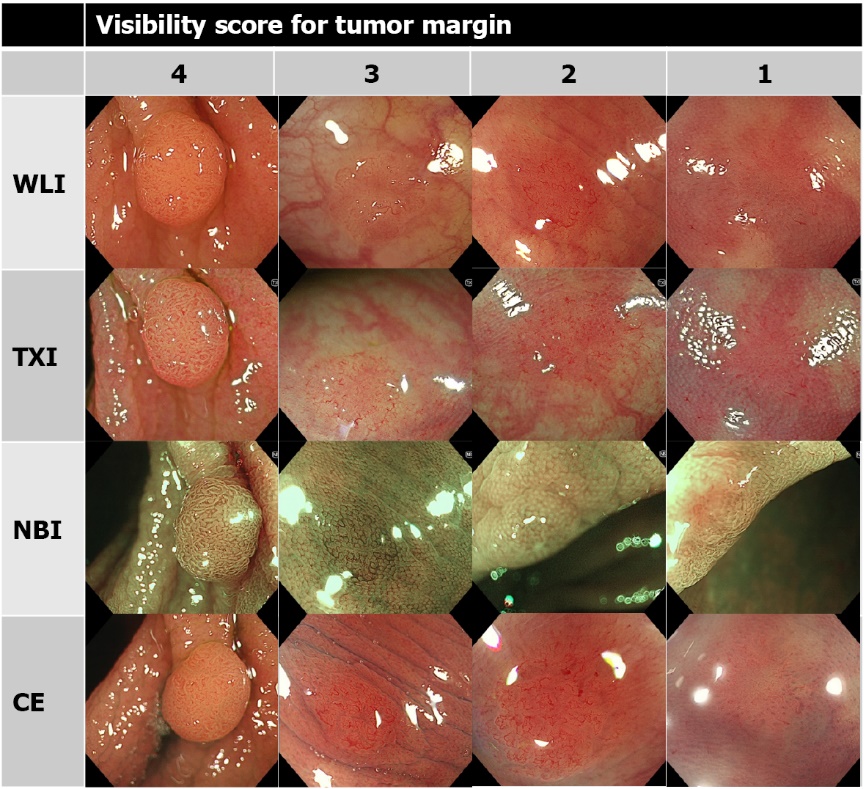 Figure 1 Representative images of visibility score for tumor margin. Visibility score was defined as following: score 4, excellent (easily detectable); score 3, good (detectable with careful observation); score 2, fair (hardly detectable without careful examination); score 1, poor (not detectable without repeated careful examination). WLI: White light imaging; TXI: Texture and color enhancement imaging; NBI: Narrow band imaging; CE: Chromoendoscopy.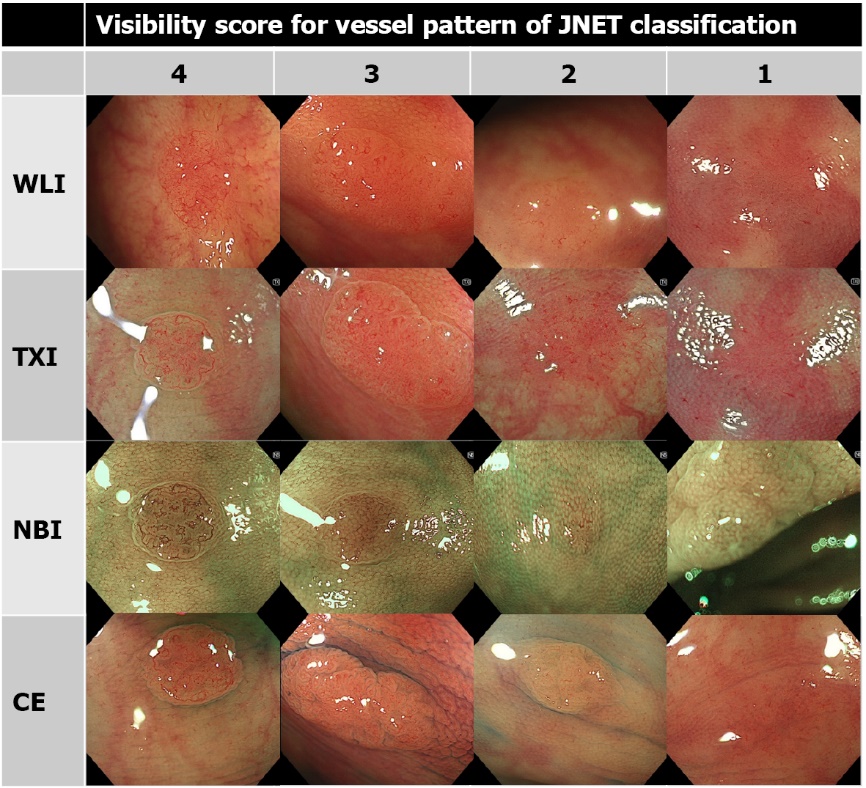 Figure 2 Representative images of visibility score for vessel pattern of Japan narrow band imaging Expert Team classification. Visibility score was defined as following: score 4, excellent (easily detectable); score 3, good (detectable with careful observation); score 2, fair (hardly detectable without careful examination); score 1, poor (not detectable without repeated careful examination). NBI: Narrow band imaging; JNET: Japan NBI Expert Team; WLI: White light imaging; TXI: Texture and color enhancement imaging; CE: Chromoendoscopy.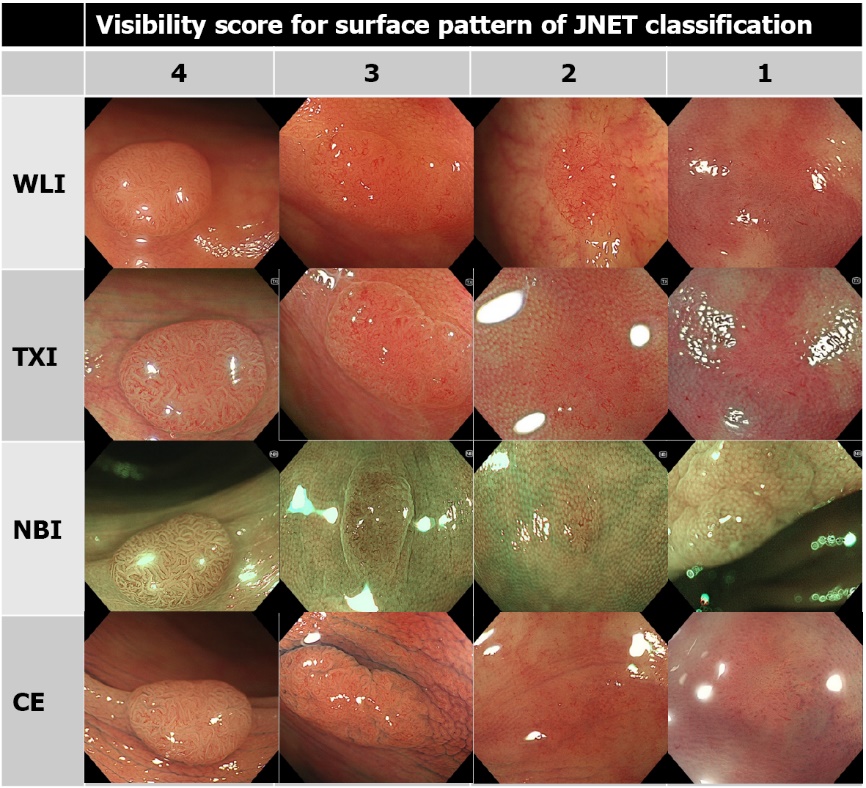 Figure 3 Representative images of visibility score for surface pattern of Japan narrow band imaging Expert Team classification. Visibility score was defined as following: score 4, excellent (easily detectable); score 3, good (detectable with careful observation); score 2, fair (hardly detectable without careful examination); score 1, poor (not detectable without repeated careful examination). NBI: Narrow band imaging; JNET: Japan NBI Expert Team; WLI: White light imaging; TXI: Texture and color enhancement imaging; CE: Chromoendoscopy.Table 1 Clinicopathological characteristics of patients and adenomas1Morphology was performed according to the Paris endoscopic classification of neoplastic lesions.Table 2 Visibility scores of tumor margin, vessel pattern of Japan narrow band imaging Expert Team classification, and surface pattern of Japan narrow band imaging Expert Team classification for white light imaging, texture and color enhancement imaging, narrow band imaging, and chromoendoscopyThe visibility score was defined as follows: score 4, excellent (easily detectable); score 3, good (detectable with careful observation); score 2, fair (hardly detectable without careful examination); score 1, poor (not detectable without repeated careful examination). NBI: Narrow band imaging; JNET: Japan NBI Expert Team; WLI: White light imaging; TXI: Texture and color enhancement imaging; CE: Chromoendoscopy.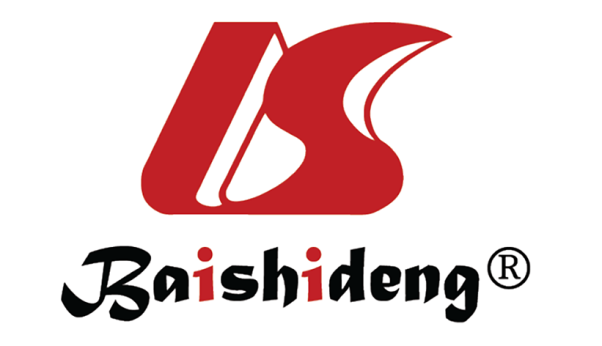 Published by Baishideng Publishing Group Inc7041 Koll Center Parkway, Suite 160, Pleasanton, CA 94566, USATelephone: +1-925-3991568E-mail: bpgoffice@wjgnet.comHelp Desk: https://www.f6publishing.com/helpdeskhttps://www.wjgnet.com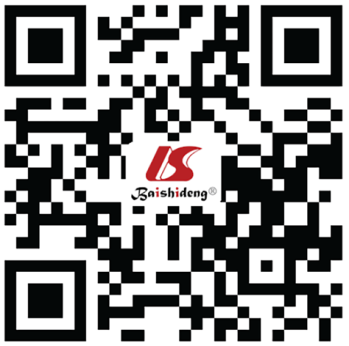 © 2022 Baishideng Publishing Group Inc. All rights reserved.Patients, n37Age, mean (range, SD), yr59.1 (41-79, 9.0)Sex, male/female, n19/18Adenomas, n61Location,cecum/ascending/transverse/descending/sigmoid/rectum, n5/8/35/3/10/0Size, mean (range, SD), mm4.2 (1-12, 2.3)Morphology1, Ip/Is/IIa/IIb, n2/6/48/5Histological subtype, tubular/villous, n61/0Dysplasia, low-grade/high-grade, n61/0WLITXINBICEWLI vs TXI, P valueTXI vs NBI, P valueTXI vs CE, P valueTumor marginAll, mean (SD)2.86 (1.02)3.47 (0.79)3.76 (0.52)3.52 (0.84)< 0.001< 0.0010.21Expert, mean (SD)2.85 (0.96)3.57 (0.66)3.81 (0.43)3.64 (0.70)< 0.001< 0.0010.14Nonexpert, mean (SD)2.86 (1.08)3.37 (0.90)3.72 (0.59)3.39 (0.94)< 0.001< 0.0010.73Vessel patternAll, mean (SD)2.17 (0.90)3.05 (0.79)3.79 (0.47)2.47 (0.87)< 0.001< 0.001< 0.001Expert, mean (SD)2.31 (0.87)3.24 (0.67)3.80 (0.41)2.57 (0.85)< 0.001< 0.001< 0.001Nonexpert, mean (SD)2.03 (0.90)2.86 (0.85)3.78 (0.52)2.37 (0.88)< 0.001< 0.001< 0.001Surface patternAll, mean (SD)1.95 (0.79)2.89 (0.85)3.67 (0.55)2.75 (0.90)< 0.001< 0.0010.002Expert, mean (SD)1.92 (0.74)2.96 (0.78)3.70 (0.47)2.67 (0.81)< 0.001< 0.001< 0.001Nonexpert, mean (SD)1.97 (0.83)2.83 (0.92)3.64 (0.61)2.83 (0.97)< 0.001< 0.0010.94